ПриложениеПамятка для родителей«Правила   безопасного поведения  учащихся в период зимних каникул»Зимой детей подстерегает повышенная опасность на дорогах, у водоемов, на игровых площадках.  Этому способствует погода и любопытство детей, наличие свободного времени, а главное - отсутствие должного контроля со стороны взрослых.В период зимних каникул учащиеся должны помнить о своей безопасности и своём здоровье.Уважаемые родители!1.Формируйте у детей навыки обеспечения личной безопасности.2.Проводите с детьми беседы, объясняя важные правила, соблюдение которых поможет сохранить жизнь.3.Постоянно будьте в курсе, где и с кем ваш ребенок, контролируйте место пребывания детей, регулярно напоминайте о правилах поведения в общественных местах.4. Поздним вечером (после 22 часов) детям запрещено появляться на улице без сопровождения взрослых.5. Детям запрещено находиться в кафе, в местах продажи спиртных напитков и табачных изделий.6. Не разрешайте детям разговаривать с незнакомыми людьми, садиться в незнакомый транспорт; трогать незнакомые предметы (о подозрительных людях и предметах немедленно сообщать взрослым).7. Запрещайте пребывание детей вблизи водоёмов, выход на лёд.8. Напоминайте детям о правилах дорожного движения для пешеходов в зимний период.9. Не разрешайте детям играть вблизи ж/д, высоковольтных линий, недостроенных и разрушенных зданий; употреблять лекарственные препараты без Вас; играть с колющими, режущими, взрывоопасными и легковоспламеняющимися предметами (петарды, фейерверки и т. д.).10. Контролируйте временной режим и информацию при просмотре ребёнком телевизора и работе на компьютере.11. Помните, что от природы дети беспечны и доверчивы. Внимание у детей бывает рассеянным. Поэтому, чем чаще вы напоминаете ребенку несложные правила поведения, тем больше вероятность, что он их запомнит, и будет применять.Необходимо напоминать правила безопасности жизнедеятельности своему ребёнку ежедневно.Родители несут ответственность за жизнь и здоровье своих детей. Пример родителей - один из основных факторов успешного воспитания у детей навыков безопасного поведенияУРА! КАНИКУЛЫ!Памятка для учащихся
по  соблюдению требований  безопасности в  период зимних каникул. В период зимних каникул:1.    Соблюдай правила дорожного движения. Знай, что зимняя дорога опасна. Не играй на проезжей части дорог, ж/д полотна, водоёмах; не выходи на лёд.2. Помогай младшим и старшим. Без разрешения родителей не уходи далеко от дома, если нужно уйти – предупреди родителей.3.    Осторожно пользуйся газовой плитой,  электроприборами, не оставляй их без присмотра.4.    Не используй петарды, колющие, режущие взрывоопасные предметы - это опасно для твоего здоровья.5.    Не засиживайся перед телевизором и компьютером. Читай книги, посещай кружки, занимайся дополнительно по школьным предметам.6.    Больше гуляй на свежем воздухе, встречайся с друзьями.7.    Не общайся с незнакомыми людьми, не приглашай их в дом. Не трогай бесхозные сумки, пакеты или коробки.8.    Соблюдай правила поведения в общественных местах. Не находись на улице, в общественных местах после 22 часов.9. Не употребляй спиртные напитки, табачные изделия, другие психотропные вещества.Помни! Тебя всегда ждут дома и в школе!Правила безопасного поведения во время зимних каникулНеобходимо быть осторожным, внимательным на улице, при переходе дороги; соблюдать правила дорожного движения. Соблюдать правила техники безопасности при прогулках в лесу, на реке: – запрещается разжигать костры на территории села и территории лесного массива;– быть осторожным на льду: при недостаточной толщине до 15 см не выходить на лёд. – необходимо осторожно обращаться с лыжами, коньками, санками; при очень низкой температуре воздуха не выходить на прогулку во избежание обморожения кожи;– необходимо заботиться о своем здоровье; проводить профилактические мероприятия против гриппа и простуды;– быть осторожным при контакте с электрическими приборами, соблюдать технику безопасности при включении и выключении телевизора, электрического утюга, чайника и т.д.;– соблюдать технику безопасности при пользовании газовыми приборами;– соблюдать временной режим при просмотре телевизора и работе на компьютере; – быть осторожным в обращении с домашними животными;– запрещается находиться на улице без сопровождения взрослых после 22.00 часов.Безопасные каникулы!!!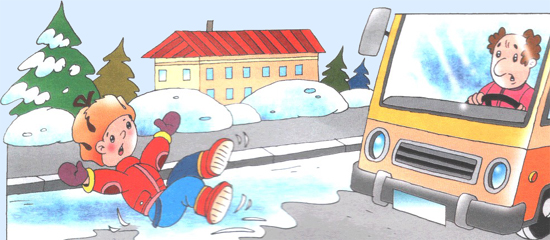 Риск стать участником ДТП присутствует как со стороны водителей, так и со стороны пешеходов. И зачастую виновниками ДТП являются именно пешеходы, которые переходят проезжую часть в неположенном месте, забывают смотреть по сторонам, разговаривают по телефону, прослушивают музыку в наушниках (что отвлекает внимание от дороги).Госавтоинспекция напоминает, что в условиях гололеда необходимо принимать дополнительные меры по обеспечению своей безопасности:– зимой темнеет рано, если прибавить к этому ухудшение видимости в снегопад, то получается, что пешеход окажется, почти незаметен при движении вдоль дороги или при ее переходе; на этот случай, желательно пользоваться светоотражающими элементами (фликерами) или фонариком (это выделит человека и поможет водителю заблаговременно сбросить скорость или принять необходимые меры во избежание ДТП);– в скользкую погоду превышать безопасную скорость не надо, лучше ее даже немного сбросить; касается это не только водителей, но и пешеходов (пешеходам также нужно быть внимательными и осторожными, не торопиться, есть риск поскользнуться);– одно из самых аварийных мест – остановка общественного транспорта. В таких местах водителю втройне необходимо быть внимательным. Большое количество перебегающих дорогу на автобус, с автобуса граждан, в том числе и в неположенных местах, не упрощают дорожную обстановку.– переходить проезжую часть, необходимо только убедившись в том, что все автомобили остановились и пропускают пешего участника движения;– переходя дорогу с ребенком, крепко держите его за руку. Если малыш вырвется из рук на дороге, беды не избежать. Показывайте детям пример правильного поведения на проезжей части. Не нарушайте ПДД. Покажите ребенку как нужно себя вести и объясните, что на дороге делать нельзя, ни при каких обстоятельствах.Соблюдайте правила безопасного поведения на дороге. Обезопасьте себя и своих близких!!!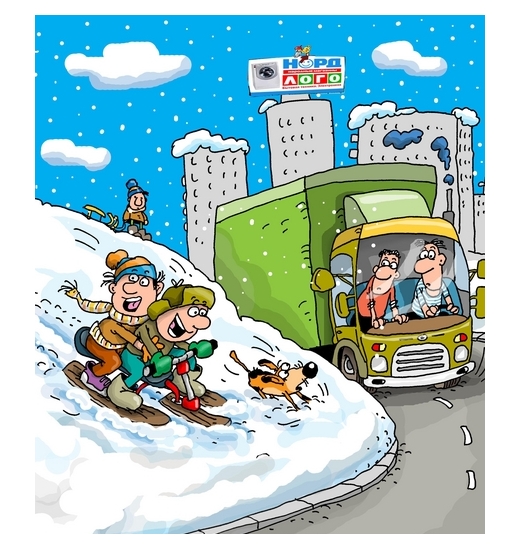 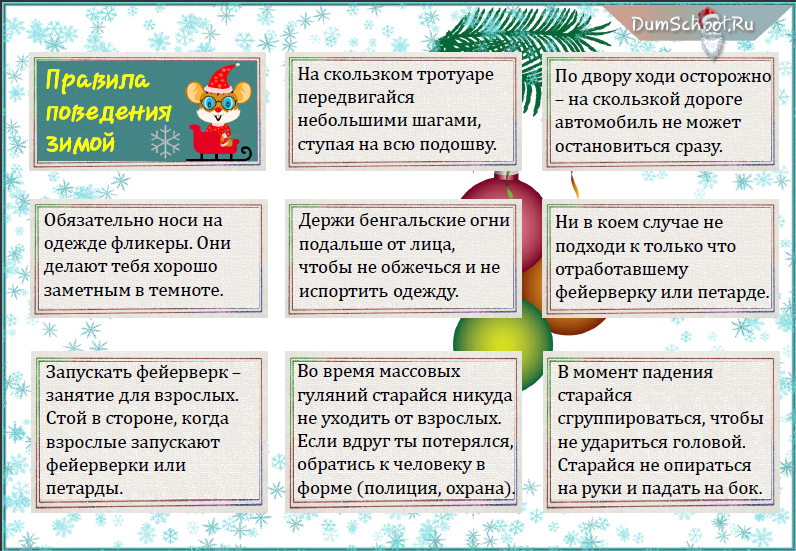 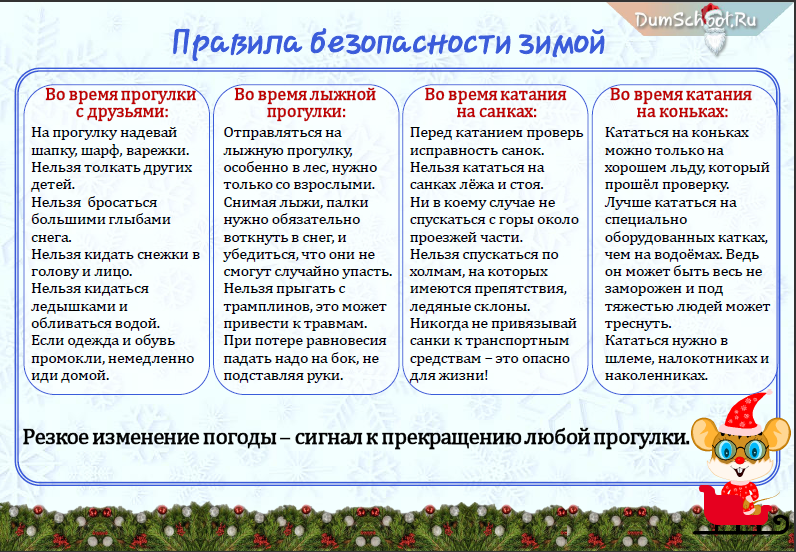 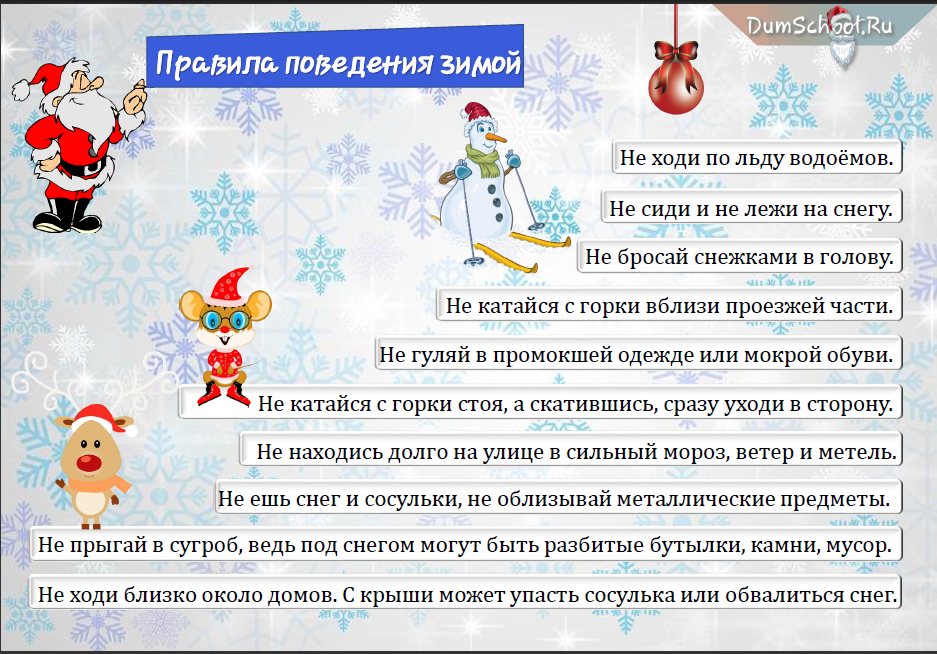 